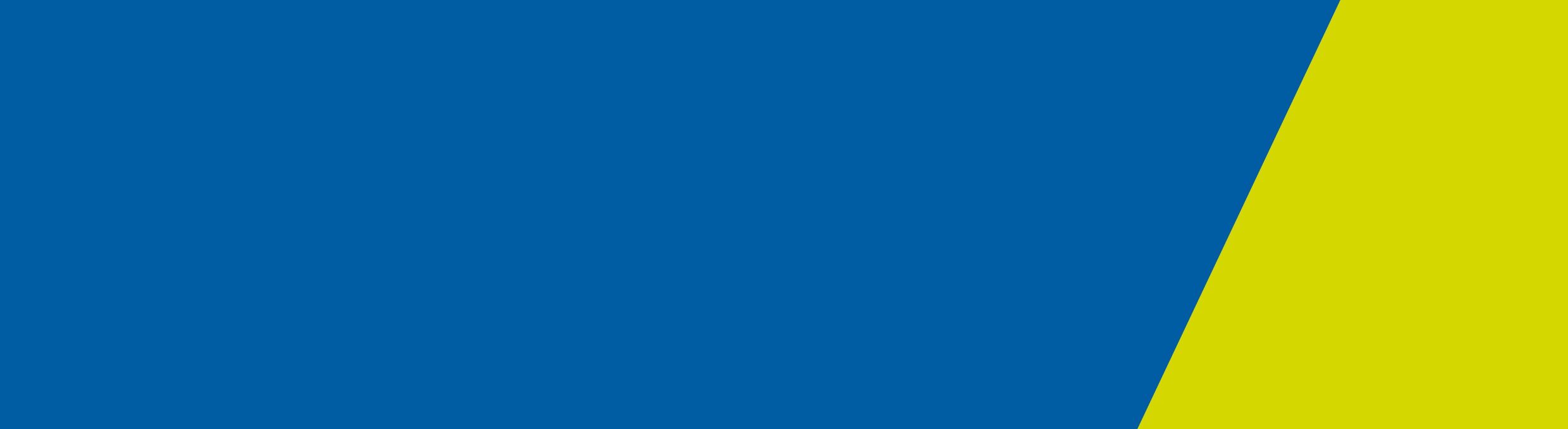 ContentsGlobal update	1226.1	Circulars	1226.2	Specifications for revisions to data collection for 2020–21	1Victoria Emergency Minimum Dataset (VEMD)	1226.3	VEMD Editor for 2020–21	1Victorian Integrated Non-Admitted Health Minimum Dataset (VINAH)	2226.4	Total Parenteral Nutrition, Home Enteral Nutrition, Palliative Care Day Hospice	2226.5	Corrections to specifications for revisions to VINAH for 1 July 2020 – Data Elements to be Reported by Program	2226.6	Correction to specifications for revisions to VINAH for 1 July 2020 - Episode Health Conditions	3Non–Admitted Activity Reporting	3226.7	Non-Admitted Data Expansion (NADE) Project	3Contact details	4Global updateCircularsAccess private hospital circulars at: Private hospital circulars <http://www.health.gov.au/internet/main/publishing.nsf/Content/health-phicirculars2019-index1> Access hospital circulars at: Hospital circulars <https://www2.health.vic.gov.au/about/news-and-events/hospitalcirculars>Specifications for revisions to data collection for 2020–21Specifications for revisions to AIMS, ESIS, VAED, VEMD and VINAH data collections for 2020–21 were published on the HDSS website on 24 December 2019.HDSS annual changes <https://www2.health.vic.gov.au/hospitals-and-health-services/data-reporting/health-data-standards-systems/annual-changes>Victoria Emergency Minimum Dataset (VEMD)VEMD Editor for 2020–21In the HDSS Bulletin issue 222 we advised that HDSS would cease to support the VEMD Editor access database beyond the 2019–20 release. Feedback from health services indicates the VEMD Editor is widely used and that many health services are not in a position to generate their own internal error reports. Therefore, HDSS will continue to support the VEMD Editor for 2020–21.Victorian Integrated Non-Admitted Health Minimum Dataset (VINAH)Total Parenteral Nutrition, Home Enteral Nutrition, Palliative Care Day HospiceIn recent years several additional programs have been included in the scope of VINAH reporting. Total Parenteral Nutrition (TPN) and Home Enteral Nutrition (HEN) were included in VINAH (version 14) in 2018 and Palliative Care Day Hospice was included in VINAH (version 15) in 2019.The department is monitoring compliance for each of these programs. If VINAH data is missing, health services may be contacted. If your health service provides TPN, HEN or Palliative Care Day Hospice, please ensure that all activity is being reported through VINAH.Corrections to specifications for revisions to VINAH for 1 July 2020 – Data Elements to be Reported by ProgramTwo corrections have been made to the Data Elements to be Reported by Program summary table in the Specifications for Revisions to VINAH for 1 July 2020. The corrections are:Referral In First Triage Score is only to be reported for Palliative Care.Referral End Reason is not reported for Home Based Palliative Care Consultancy TeamOriginal tableUpdated tableCorrection to specifications for revisions to VINAH for 1 July 2020 - Episode Health ConditionsA correction has been made to the Episode Health Conditions in the Specifications for Revisions to VINAH for 1 July 2020.  The Reporting Guide incorrectly includes Code ‘9998 - Diagnosis unclear’.Original Reporting GuideReporting guide 		At least one health condition must be reported in order for an episode to be ended (note that this may be '9998-Diagnosis unclear').	For Specialist Clinics the reporting of patients/clients with a condition/diagnosis of ‘A85 – Pre/Post hip replacement’ or ‘A86 – Pre/Post knee replacement’ or ‘0864 – Stroke’ is mandatory. Reporting is optional for all other health conditionsUpdated Reporting GuideReporting guide 		At least one health condition must be reported in order for an episode to be ended. (note that this may be '9998-Diagnosis unclear').	For Specialist Clinics the reporting of patients/clients with a condition/diagnosis of ‘A85 – Pre/Post hip replacement’ or ‘A86 – Pre/Post knee replacement’ or ‘0864 – Stroke’ is mandatory. Reporting is optional for all other health conditionsNon–Admitted Activity ReportingNon-Admitted Data Expansion (NADE) ProjectThe NADE project has commenced within Health Services Data (HSD). The project aims to transition the last of the non-admitted activity reported as aggregate to patient level reporting.Currently aggregate reporting of activity continues in the following programs:Home based dialysisGeneticsPost-natal Domiciliary CareRadiotherapyVictorian Artificial Limb ProgramSpecialist Clinics in some Small Rural Health Services and local health servicesSeveral health services and other agencies continue to report aggregate data for a small number of other programs which will also be addressed by this project.VINAH remains the preferred method of reporting patient level activity, but other options are being considered for agencies where VINAH is not a feasible option.HSD through the NADE project will work with services and agencies to determine the best method to capture the patient level data. Further information will be provided in future HDSS Bulletins. Any enquiries should be directed through the HDSS helpdesk.Contact detailsThe Data Collections unit manages several Victorian health data collections including:Victorian Admitted Episodes Dataset (VAED)Victorian Emergency Minimum Dataset (VEMD)Elective Surgery Information System (ESIS)Agency Information Management System (AIMS)Victorian Integrated Non-Admitted Health Minimum Dataset (VINAH)F1 data collections (technical support)The HDSS Bulletin is produced at intervals to provide:answers to common questions recently directed to the HDSS help deskcommunication regarding the implementation of revisions to data collection specifications, including notification of amendments to specified data collection reference tablesfeedback on selected data quality studies undertakeninformation on upcoming eventsWebsiteHDSS website  <https://www2.health.vic.gov.au/hospitals-and-health-services/data-reporting/health-data-standards-systems>HDSS help desk Enquiries regarding data collections and requests for standard reconciliation reportsTelephone (03) 9096 8595Email HDSS help desk <HDSS.helpdesk@dhhs.vic.gov.au>Other Victorian health data requestsVAHI Data Request Hub < https://vahi.freshdesk.com/support/home>Email HOSdata Hosdata.frontdesk@vahi.vic.gov.au HDSS BulletinIssue 226: 14 January 2020PROGRAMS REPORTING TO VINAHPROGRAMS REPORTING TO VINAHPROGRAMS REPORTING TO VINAHPROGRAMS REPORTING TO VINAHPROGRAMS REPORTING TO VINAHPROGRAMS REPORTING TO VINAHPROGRAMS REPORTING TO VINAHPROGRAMS REPORTING TO VINAHPROGRAMS REPORTING TO VINAHPROGRAMS REPORTING TO VINAHPROGRAMS REPORTING TO VINAHPROGRAMS REPORTING TO VINAHPROGRAMS REPORTING TO VINAHPROGRAMS REPORTING TO VINAHPROGRAMS REPORTING TO VINAHPROGRAMS REPORTING TO VINAHDATA ELEMENTFCPHARPHBPCCTHBDHENMedi-HotelOPPACPalliative CareRIRSACSTCPTPNVHSVRSSReferral End ReasonYYYYYYYYYYYYYReferral In First Triage ScoreYYYYYYYYYYYYYPROGRAMS REPORTING TO VINAHPROGRAMS REPORTING TO VINAHPROGRAMS REPORTING TO VINAHPROGRAMS REPORTING TO VINAHPROGRAMS REPORTING TO VINAHPROGRAMS REPORTING TO VINAHPROGRAMS REPORTING TO VINAHPROGRAMS REPORTING TO VINAHPROGRAMS REPORTING TO VINAHPROGRAMS REPORTING TO VINAHPROGRAMS REPORTING TO VINAHPROGRAMS REPORTING TO VINAHPROGRAMS REPORTING TO VINAHPROGRAMS REPORTING TO VINAHPROGRAMS REPORTING TO VINAHPROGRAMS REPORTING TO VINAHDATA ELEMENTFCPHARPHBPCCTHBDHENMedi-HotelOPPACPalliative CareRIRSACSTCPTPNVHSVRSSReferral End ReasonYYYYYYYYYYYYReferral In First Triage ScoreYTo receive this publication in an accessible format phone (03) 9096 8595, using the National Relay Service 13 36 77 if required, or email HDSS help desk <HDSS.helpdesk@dhhs.vic.gov.au>Authorised and published by the Victorian Government, 1 Treasury Place, Melbourne.© State of Victoria, Department of Health and Human Services, January 2020Available at HDSS Bulletins < https://www2.health.vic.gov.au/hospitals-and-health-services/data-reporting/health-data-standards-systems/hdss-communications >